П О С Т А Н О В Л Е Н И Еот 18.04.2016   №  278г. МайкопО признании утратившими силу отдельных постановлений    Администрации муниципального образования «Город Майкоп» В целях приведения в соответствие с действующим законодательством, п о с т а н о в л я ю:	1. Признать утратившими силу постановления Администрации муниципального образования «Город Майкоп»:1) от 28.12.2015 № 958 «О внесении изменений в муниципальную программу «Развитие средств массовой информации в муниципальном образовании «Город Майкоп» на 2015-2017 годы»; 2) от 28.12.2015 № 961 «О внесении изменений в некоторые постановления Администрации муниципального образования «Город Майкоп»;3) от 29.12.2015 № 969 «О внесении изменений в муниципальную программу «Развитие садоводческих, огороднических и дачных некоммерческих объединений граждан муниципального образования «Город Майкоп» на 2014 - 2020 годы»;4) от 29.12.2015 № 970 «О внесении изменений в муниципальную программу «Развитие сельского хозяйства и регулирования рынков сельскохозяйственной продукции, сырья и продовольствия в муниципальном образовании «Город Майкоп» на 2014 - 2020 годы»;5) от 29.12.2015 № 971 «О внесении изменений в муниципальную программу «Развитие территориального общественного самоуправления в муниципальном образовании «Город Майкоп» на 2014-2017 годы»;6) от 31.12.2015 № 977 «О внесении изменений в муниципальную программу «Управление муниципальными финансами на 2014 – 2017 годы»;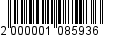 7) от 31.12.2015 № 978 «О внесении изменений в муниципальную программу «Развитие системы образования муниципального образования «Город Майкоп» на 2015 – 2017 годы»;8) от 31.12.2015 № 979 «О внесении изменений в муниципальную программу «Снижение рисков и смягчение последствий чрезвычайных ситуаций природного и техногенного характера на территории муниципального образования «Город Майкоп» на 2014 - 2017 годы»;9) от 31.12.2015 № 980 «О внесении изменений в муниципальную программу «Развитие территориального общественного самоуправления в муниципальном образовании «Город Майкоп» на 2014-2017 годы»;10) от 31.12.2015 № 989 «О внесении изменений в муниципальную программу «Обеспечение малоимущих граждан жилыми помещениями по договорам социального найма в муниципальном образовании «Город Майкоп» на 2014-2017 годы»;11) от 31.12.2015 № 990 «О внесении изменений в муниципальную программу «Обеспечение жильем молодых семей на 2014-2017 годы»;12) от 31.12.2015 № 991 «О внесении изменений в муниципальную программу «Развитие жилищно-коммунального и дорожного хозяйства в муниципальном образовании «Город Майкоп» на 2015-2017 годы»;13) от 31.12.2015 № 993 «О внесении изменений в муниципальную программу «Профилактика правонарушений на территории муниципального образования «Город Майкоп» на 2014-2017 годы»;14) от 31.12.2015 № 994 «О внесении изменений в муниципальную программу «Обеспечение безопасности дорожного движения в муниципальном образовании «Город Майкоп» на 2014-2017 годы»;15) от 31.12.2015 № 995 «О внесении изменений в муниципальную программу «Развитие общественного транспорта в муниципальном образовании «Город Майкоп» на 2014-2017 годы»;16) от 31.12.2015 № 1001 «О внесении изменений в муниципальную программу «Майкоп – спортивный город» на 2014 – 2017 годы»;17) от 26.01.2016 №55 «О внесении изменения в постановление Администрации муниципального образования «Город Майкоп» от 15.11.2013 № 849 «Об утверждении Муниципальной программы «Информатизация Администрации муниципального образования «Город Майкоп» на 2014-2017 годы».2. Опубликовать настоящее постановление в газете «Майкопские новости» и разместить на официальном сайте Администрации муниципального образования «Город Майкоп».3. Постановление «О признании утратившими силу отдельных постановлений Администрации муниципального образования «Город Майкоп» вступает в силу со дня его опубликования и распространяет свое действие на правоотношения, возникшие с 1 января 2016 года.Глава муниципального образования «Город Майкоп»                                                                             А.В. НаролинАдминистрация муниципального образования «Город Майкоп»Республики Адыгея 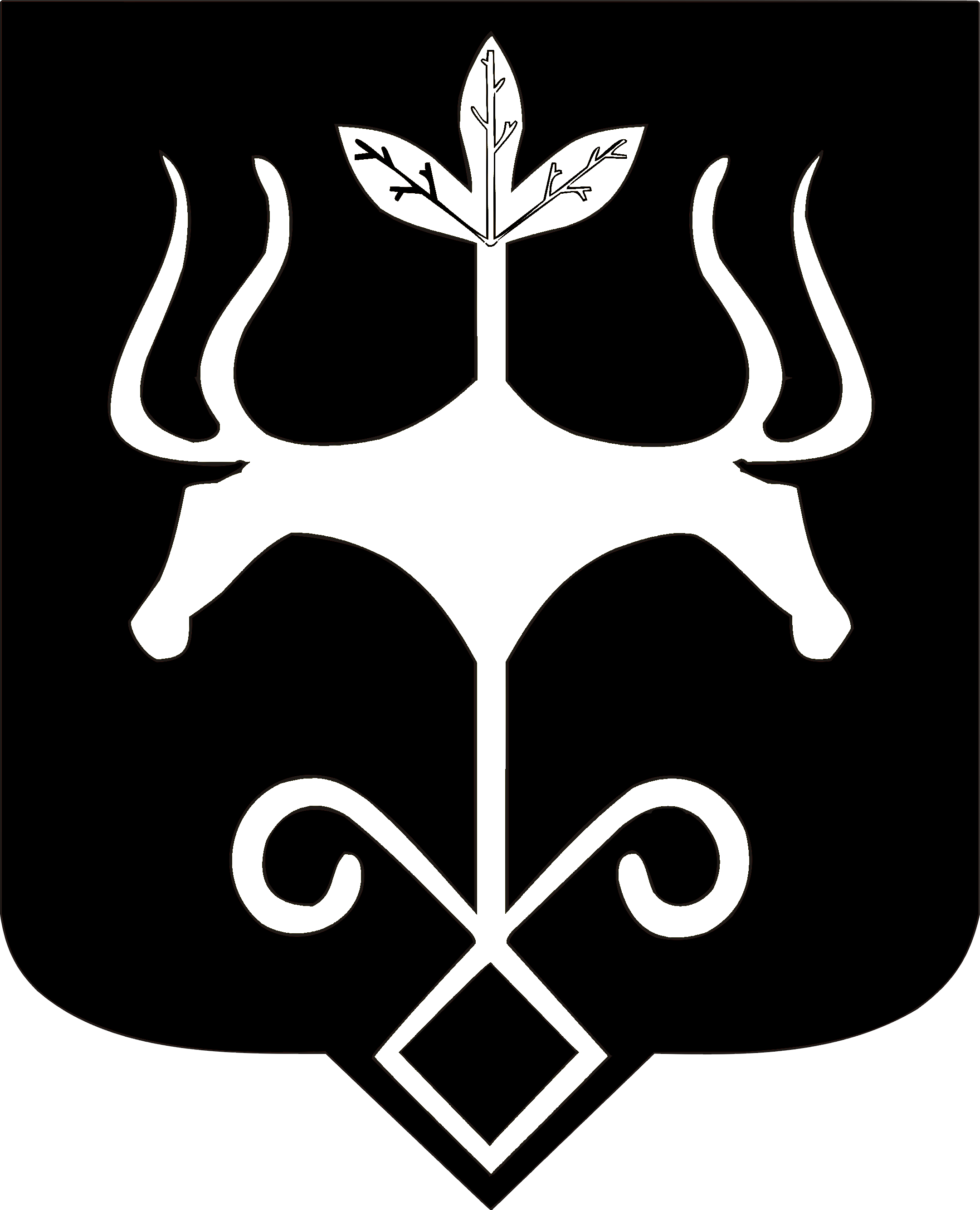 Адыгэ Республикэммуниципальнэ образованиеу 
«Къалэу Мыекъуапэ» и Администрацие